Графік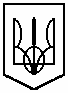 роботи гуртків та секцій  під час весняних канікул з 28.03.16 по 01.04.16Директор КЗО ССЗШ №142                          Л.В. ХмеленкоНазвасекцій та гуртківДні занятьЧас занятьП.І.П. тренераГромадська організація «Дніпропетровська обласна федерація кіокушінкан карате-до Ренмей»понеділок15.00 – 17.00ТренерШишков Денис ОлеговичГромадська організація «Дніпропетровська обласна федерація кіокушінкан карате-до Ренмей»середа15.00 – 17.00ТренерШишков Денис ОлеговичКПНЗ«Міська ДЮСШ з ігрових видів спорту» ДМРпонеділок15.00 - 18.00ТренерПроценко Юрій ГригоровичКПНЗ«Міська ДЮСШ з ігрових видів спорту» ДМРвівторок15.00 - 18.00ТренерПроценко Юрій ГригоровичКПНЗ«Міська ДЮСШ з ігрових видів спорту» ДМРсереда15.00 - 18.00ТренерПроценко Юрій ГригоровичКПНЗ«Міська ДЮСШ з ігрових видів спорту» ДМРчетвер15.00 - 18.00ТренерПроценко Юрій ГригоровичКПНЗ«Міська ДЮСШ з ігрових видів спорту» ДМРп’ятниця15.00 - 18.00ТренерПроценко Юрій ГригоровичДитяча громадська організація «Асоціація аматорів танцювального мистецтва» хореографічний колектив  «Жемчужина»понеділок15.30 - 19.45Матвєєва Катерина ВікторівнаДитяча громадська організація «Асоціація аматорів танцювального мистецтва» хореографічний колектив  «Жемчужина»вівторок15.30 - 19.45Матвєєва Катерина ВікторівнаДитяча громадська організація «Асоціація аматорів танцювального мистецтва» хореографічний колектив  «Жемчужина»середа16.30 - 18.15Кустова Дар’я МихайлівнаДитяча громадська організація «Асоціація аматорів танцювального мистецтва» хореографічний колектив  «Жемчужина»середа18.15 – 19.00Матвєєва Катерина ВікторівнаДитяча громадська організація «Асоціація аматорів танцювального мистецтва» хореографічний колектив  «Жемчужина»четвер15.30 - 19.45Матвєєва Катерина ВікторівнаДитяча громадська організація «Асоціація аматорів танцювального мистецтва» хореографічний колектив  «Жемчужина»п’ятниця16.30 - 18.15Кустова Дар’я МихайлівнаДитяча громадська організація «Асоціація аматорів танцювального мистецтва» хореографічний колектив  «Жемчужина»п’ятниця18.15 – 19.00Матвєєва Катерина ВікторівнаДніпропетровське міське дитяче громадське об’єднання «Клуб спортивного танцю Тріумф»Понеділок15.00 - 18.00ТренерГуков Юрій ГеннадійовичДніпропетровське міське дитяче громадське об’єднання «Клуб спортивного танцю Тріумф»Вівторок14.00 - 19.00ТренерГуков Юрій ГеннадійовичДніпропетровське міське дитяче громадське об’єднання «Клуб спортивного танцю Тріумф»Середа15.00 - 18.00ТренерГуков Юрій ГеннадійовичДніпропетровське міське дитяче громадське об’єднання «Клуб спортивного танцю Тріумф»Четвер14.00 - 19.00ТренерГуков Юрій ГеннадійовичДніпропетровське міське дитяче громадське об’єднання «Клуб спортивного танцю Тріумф»П’ятниця14.00 - 16.00ТренерГуков Юрій ГеннадійовичКПНЗ «СДЮСШОР №6» Дніпропетровської міської ради, навчально-тренувальні заняття з фехтуванняПонеділок16.00-18.00ТренерАгалаков В’ячеслав СергійовичКПНЗ «СДЮСШОР №6» Дніпропетровської міської ради, навчально-тренувальні заняття з фехтуванняСереда16.00-18.00ТренерАгалаков В’ячеслав СергійовичКПНЗ «СДЮСШОР №6» Дніпропетровської міської ради, навчально-тренувальні заняття з фехтуванняП’ятниця16.00-18.00ТренерАгалаков В’ячеслав СергійовичГромадська організація «Дніпропетровськ» навчально-тренувальні заняття з черлідингуВівторок15.30-16.30КовтунАнастасія СергіївнаГромадська організація «Дніпропетровськ» навчально-тренувальні заняття з черлідингуЧетвер15.30-16.30КовтунАнастасія СергіївнаДніпропетровська обласна спортивна федерація кіокушінкан карате-доВівторок17.00 - 18.30Тренер Коркач Антон ІгоровичДніпропетровська обласна спортивна федерація кіокушінкан карате-доЧетвер17.00 - 18.30Тренер Коркач Антон Ігорович